Budget Hearing and Board of Commissioners Monthly Meeting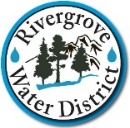 Monday, June 6, 2022, 4:30 PM17661 Pilkington Road, Lake Oswego OR via ZoomAGENDA ITEMSBUDGET HEARING Call to Order										      4:30 PMPublic Comment									      4:31 PMResolution 2022-02:  Rivergrove Water District Fiscal 	 			      4:35 PMYear 2022/2023 Budget and AppropriationsAdjournment 										      4:36 PMREGULAR BOARD MEETINGCall to Order										      4:36 PMPublic Comment (2 Minute Limit)							      4:37 PMReview and Approval of Minutes							      4:40 PMMay 23, 2022 Regular MeetingGeneral Manager’s Report								      4:42 PMUnfinished Business									      4:45 PMGeneral Manager’s Annual Performance Review 	Mr. Mark Knudson	Backflow Testing Policy (Tabled until 7/25/22 Mtg) New Business										      5:15 PMResolution 2022-03: Fiscal Year 2022/2023 Water Rates, Fees, and ChargesResolution 2022-04: Notice of Public MeetingsChair Report										      5:25 PMAdjournment										      5:30 PMUpcoming MeetingRegular Board Meeting:  Monday, July 25, 2022 at 4:30 P.M.Join Zoom Meeting
https://us06web.zoom.us/j/83346276377?pwd=Kzg3Q1ltN3BJeEV4d2ZpYzBNUXB5Zz09&from=addon

Meeting ID: 833 4627 6377		Passcode: 864632
One tap mobile:  +12532158782, 83346276377#, *864632# US (Tacoma)
+16699006833, 83346276377#,  *864632# US (San Jose)
Dial by your location:+1 253 215 8782 US (Tacoma)       +1 669 900 6833 US (San Jose)       +1 346 248 7799 US (Houston)
+1 312 626 6799 US (Chicago)       +1 929 205 6099 US (New York)     +1 301 715 8592 US (Washington DC)
Find your local number: https://us06web.zoom.us/u/kmO6gip62